Top of FormUnited States | 60616 Zip Code Tabulation Area 60616city/ town, county, or zip

state

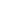 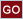 search by address » Bottom of FormTop of FormBottom of FormZip Code Tabulation Area 60616View a Fact Sheet for a race, ethnic, or ancestry group Reference MapCensus 2000 Demographic Profile Highlights:General Characteristics - show more >>NumberPercentU.S.Total population47,073mapbriefMale22,41547.649.1%mapbriefFemale24,65852.450.9%mapbriefMedian age (years)34.1(X)35.3mapbriefUnder 5 years2,9786.36.8%map18 years and over36,97278.574.3%65 years and over6,57514.012.4%mapbrief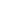 One race46,26898.397.6%White12,17025.975.1%mapbriefBlack or African American18,15838.612.3%mapbriefAmerican Indian and Alaska Native1930.40.9%mapbriefAsian13,76929.33.6%mapbriefNative Hawaiian and Other Pacific Islander270.10.1%mapbriefSome other race1,9514.15.5%mapTwo or more races8051.72.4%mapbriefHispanic or Latino (of any race)4,2969.112.5%mapbriefHousehold population44,20793.997.2%mapbriefGroup quarters population2,8666.12.8%mapAverage household size2.29(X)2.59mapbriefAverage family size3.22(X)3.14mapTotal housing units22,063mapOccupied housing units19,27987.491.0%briefOwner-occupied housing units5,14226.766.2%mapRenter-occupied housing units14,13773.333.8%mapbriefVacant housing units2,78412.69.0%mapSocial Characteristics - show more >>NumberPercentU.S.Population 25 years and over31,114High school graduate or higher21,15368.080.4%mapbriefBachelor's degree or higher7,52724.224.4%mapCivilian veterans (civilian population 18 years and over)2,6097.112.7%mapbriefDisability status (population 5 years and over)10,64224.419.3%mapbriefForeign born13,13227.811.1%mapbriefMale, Now married, except separated (population 15 years and over)8,48347.356.7%briefFemale, Now married, except separated (population 15 years and over)7,83738.252.1%briefSpeak a language other than English at home (population 5 years and over)17,51939.517.9%mapbriefEconomic Characteristics - show more >>NumberPercentU.S.In labor force (population 16 years and over)22,98060.663.9%briefMean travel time to work in minutes (workers 16 years and older)30.8(X)25.5mapbriefMedian household income in 1999 (dollars)30,625(X)41,994mapMedian family income in 1999 (dollars)36,299(X)50,046mapPer capita income in 1999 (dollars)17,856(X)21,587mapFamilies below poverty level2,54524.99.2%mapbriefIndividuals below poverty level12,45928.112.4%mapHousing Characteristics - show more >>NumberPercentU.S.Single-family owner-occupied homes2,342briefMedian value (dollars)171,700(X)119,600mapbriefMedian of selected monthly owner costs(X)(X)briefWith a mortgage (dollars)1,436(X)1,088mapNot mortgaged (dollars)418(X)295(X) Not applicable.